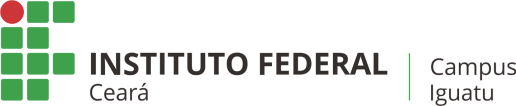 Semana de Integração – 2019 – campus IguatuPROGRAMAÇÃO/CURSOS INTEGRADOSSegunda-feira (25/02)ManhãApresentação cultural (banda do campus) - 07h.Apresentação Institucional (departamentos, direções e demais setores) – 08h.Apresentação de vídeo institucional.Lanche – 09h.Destaques discentes.Apresentação cultural (estudantes e banda do campus).Encerramento – 11h. Local: Auditório Edson Luiz de Gouveia (unidade Cajazeiras).Terça-feira (26/02)ManhãApresentação dos cursos (perfil do técnico, matriz curricular) – 07h.Lanche – 09h.Avaliação diagnóstica – 09h20.Encerramento – 11h. Locais: Pavilhão pedagógico (unidade Cajazeiras) – Agropecuária e Agroindústria.Unidade Areias – Nutrição e InformáticaQuarta-feira (27/02)Tarde Apresentação cultural – Fundação Arca de Altaneira com o Musical “Esperança do Sertão” – 13h30.Lanche – 15h30.Apresentação cultural: Cultura de libras e audiodescrição – 15h45.Encerramento – 17h40.Local: Auditório Edson Luiz de Gouveia (unidade Cajazeiras).Quinta-feira (28/02)Manhã Apresentação do DAE – 07h.Lanche – 09h.Apresentação do DAE – 09h20.Encerramento – 11h.Local: Auditório Aluízio Moreira – Pavilhão pedagógico (unidade Cajazeiras).Sexta-feira (01/03)ManhãReunião com as famílias dos estudantes – 08h.Lanche – 09h30Encerramento – 10h.Local: Auditório Edson Luiz de Gouveia (unidade Cajazeiras).